Сумська міська радаVІІ СКЛИКАННЯ LVI СЕСІЯРІШЕННЯвід 24 квітня 2019 року № 4968-МРм. СумиРозглянувши звернення громадянки, надані документи, відповідно до протоколу засідання постійної комісії з питань архітектури, містобудування, регулювання земельних відносин, природокористування та екології Сумської міської ради від 28.03.2019 № 148, статей 12, 40, 116, 118, 121, 122, 141 Земельного кодексу України, статті 31 Закону України «Про оренду землі», керуючись пунктом 34 частини першої статті 26 Закону України «Про місцеве самоврядування в Україні», Сумська міська радаВИРІШИЛА:	1. Припинити право користування земельною ділянкою, дію договору оренди земельної ділянки згідно з додатком 1.2. Надати у власність земельну ділянку згідно з додатком 2.Секретар Сумської міської ради                                                          А.В. БарановВиконавець: Михайлик Т.О.Додаток 1до рішення Сумської міської ради «Про припинення права користування і договору оренди земельної ділянки Семибратовій Ганні Вікторівні та надання земельної ділянки у власність члену сім’ї загиблого учасника АТО Семибратовій Ганні Вікторівні за адресою: м. Суми, між вул. Льотна та                                просп. Козацький»від 24 квітня 2019 року № 4968-МРСПИСОКгромадян, право користування земельними ділянками, яким припиняєтьсяСекретар Сумської міської ради                                                                                                                                                 А.В. БарановВиконавець: Михайлик Т.О.Додаток 2до рішення Сумської міської ради «Про припинення права користування і договору оренди земельної ділянки Семибратовій Ганні Вікторівні та надання земельної ділянки у власність члену сім’ї загиблого учасника АТО Семибратовій Ганні Вікторівні за адресою: м. Суми, між вул. Льотна та просп. Козацький»від 24 квітня 2019 року № 4968-МРСПИСОКгромадян, яким надаються у власність земельні ділянки для будівництва і обслуговування жилих будинків, господарських будівель і споруд за рахунок земель житлової та громадської забудови Сумської міської радиСекретар Сумської міської ради                                                                                                                                        А.В. БарановВиконавець: Михайлик Т.О.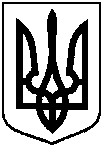 Про припинення права користування і договору оренди земельної ділянки Семибратовій Ганні Вікторівні та надання земельної ділянки у власність члену сім’ї загиблого учасника АТО  Семибратовій Ганні Вікторівні за адресою: м. Суми, між вул. Льотна та просп. Козацький№з/пПрізвище, ім’я, по батькові реєстраційний номер облікової картки платника податківАдреса земельної ділянки,кадастровий номерРозмірземельної ділянки,гаДоговір оренди, що припиняєтьсяПідстава 1234561.Семибратова Ганна Вікторівнаміж вул. Льотна та                              просп. Козацький,5910136300:14:003:00520,1000Договір оренди від 25.02.2019, зареєстрований в Державному реєстрі речових прав на нерухоме майно від 27.02.2019 № 30519421Добровільна відмова від  права користування земельною ділянкою (заява     Семибратової Г.В. від 21.03.2019)№ з/пПрізвище, ім’я, по батькові реєстраційний номер облікової картки платника податківАдреса земельної ділянки,кадастровий номерПлоща        згідно з    обміром,гаПередається у власність, га№ з/пПрізвище, ім’я, по батькові реєстраційний номер облікової картки платника податківАдреса земельної ділянки,кадастровий номерПлоща        згідно з    обміром,гаПередається у власність, га№ з/пПрізвище, ім’я, по батькові реєстраційний номер облікової картки платника податківАдреса земельної ділянки,кадастровий номерПлоща        згідно з    обміром,гаПередається у власність, га123451.Семибратова Ганна Вікторівнаміж вул. Льотна та просп. Козацький,5910136300:14:003:00520,10000,1000